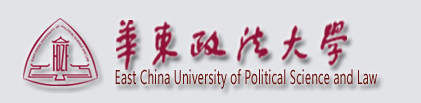 2021年秋季成人高等教育本科招生简章【基本介绍】华东政法大学成立于1952年，是新中国创办的第一批高等政法院校，现为上海市管理的高校。华东政法大学初创时期设有大学部、夜校部和专修科，其后由于历史原因，两度撤并又两次恢复，1981年恢复举办成人教育，现已形成多层次、多形式、多功能的学历教育与非学历教育共同协调发展的继续教育办学体系。学历教育设有法学、工商管理、行政管理等专业，有高中起点本科、专科起点升本科等办学层次，有业余、自学考试等适合成人的多种学习形式，依托学校雄厚的师资力量和教学资源，三十几年来为国家培养了大批优秀的高层次法律专门人才，已输送成人学历教育毕业生5万余人，学生遍布华东六省一市乃至云南、广西、青海、河北、山西、海南等省市。继续教育学院先后被上海市成人教育协会评为“2005-2006学习型协会学习型组织创建工作先进院校”、“2007年上海市成人高校先进集体”、“2007年上海市推进学习型社会建设活动优秀品牌建设单位”、“ 2010年上海市高等教育自学考试先进集体”等称号。 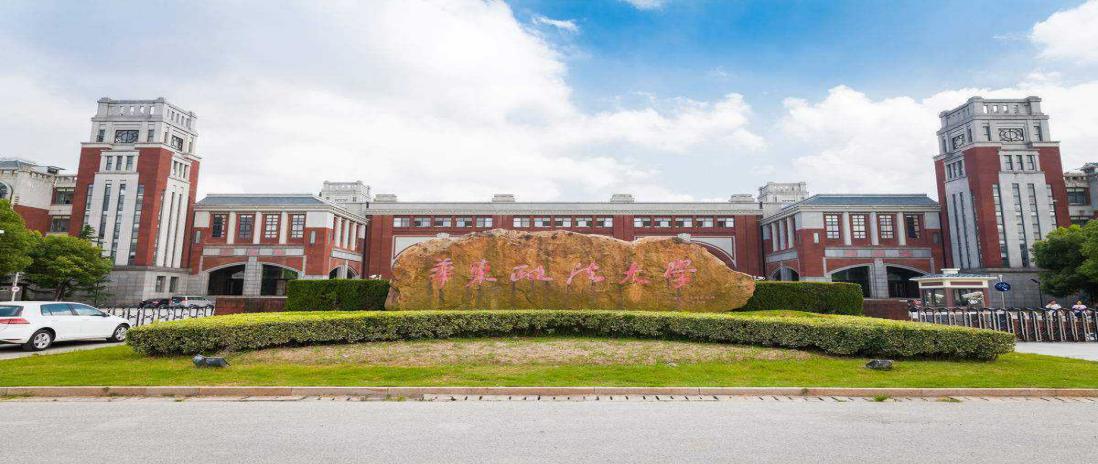 【招生计划】【报考须知】1、报名条件：(1)  遵守中华人民共和国宪法和法律。身体健康，生活能自理，不影响所报专业学习； (2)  考生应具有教育部承认学历的专科或专科以上证书的人员；(3) 2021年春季专科应届毕业生凭就读学校证明也可报名。2、特别说明：报名考试读书过程中，如遇国家教育政策和华东政法大学政策调整，以调整后的政策为准，学习中心不承担由此带来的后果。3、入学辅导：为保证入学录取率，本院开设考前辅导班，建议报名学员参加辅导，成人高复班火热招生中， 7月、8月、9月滚动开班！考前辅导培训费另计。【毕业证书】学习期满，成绩合格，颁发经国家教育部电子注册的华东政法大学本科毕业证书；符合学士学位授予条件的本科毕业生可授予学士学位。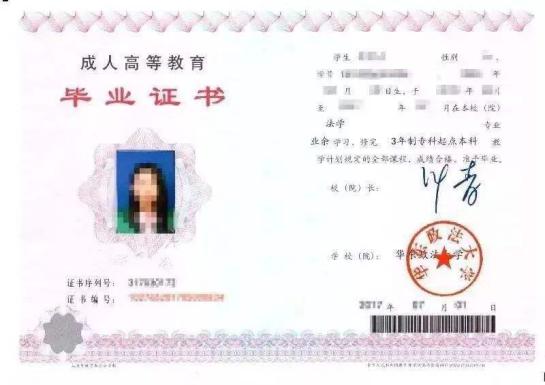 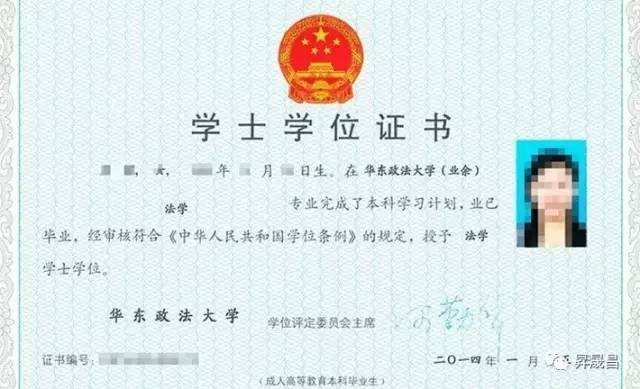 【报名咨询】华东政法大学继续教育学院—闵行南洋教学点1、即日起接受报名，2021年8月报名截止，10月入学考试，2022年春季入学注册。2、报名地址：上海市闵行区江川东路578号；电话：021-64355697  64355695 3、网址：http://www.nyjxzx.com/考前辅导—助圆重点大学梦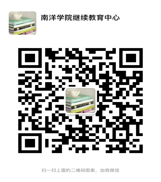 提升学历—增强就业竞争力类别层次招生专业入学考试学习年限学费经管类专升本工商管理政治、英语、高数2.5年3200元/年★备注：加分政策,年满25周岁的考生可以在考试成绩基础上增加20分★备注：加分政策,年满25周岁的考生可以在考试成绩基础上增加20分★备注：加分政策,年满25周岁的考生可以在考试成绩基础上增加20分★备注：加分政策,年满25周岁的考生可以在考试成绩基础上增加20分★备注：加分政策,年满25周岁的考生可以在考试成绩基础上增加20分★备注：加分政策,年满25周岁的考生可以在考试成绩基础上增加20分